Publicado en Malaga el 07/05/2009 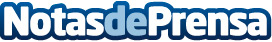 Bodas al alzaLlega la primavera y el buen tiempo y con ellas la celebración de los màs importantes eventos, entre estos: las bodas. En esta nota de prensa hablaremos de dos sectores muy vinculados a las bodas: el transporte y la moda nupcial. Datos de contacto:maiteNota de prensa publicada en: https://www.notasdeprensa.es/bodas-al-alza Categorias: Moda Celebraciones http://www.notasdeprensa.es